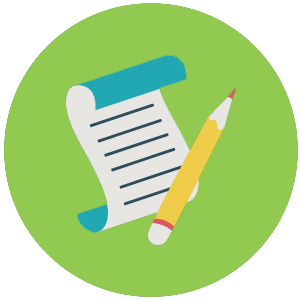 Anmeldung zum Landeswettbewerb„Deutsche Sprache und Kultur“2022Fülle bitte das Anmeldeformular vollständig aus und unterschreibe es. Sende uns das ausgefüllte Formular eingescannt an temeswarer.germanistik@e-uvt.ro____________________________________________________________________Familienname, Vorname(n)Geburtsdatum, Geburtsort____________________________________________________________________Telefonnummer, E-Mail-Adresseggf. betreuende LehrkraftMein Sprachniveau in Deutsch:         B1            B2          C1            C2____________________________________________________________________*Anzahl der Unterrischtsstunden in Deutsch/ pro Woche (wird nur von den Schülerinnen und Schülern angegeben, die keine betreuende Lehrkraft haben.)Ich kenne die Teilnahmebedingungen und erkläre mich damit einverstanden.____________________________________________________________________Datum, Unterschrift